DOI: http://doi.org/A title should be the fewest possible words that accurately describe the content of the paper (Center, Bold, 14 pt)First Author1, Second Author2, Third Author1  (11 pt)1Department, University #1 (10 pt)2Department, University #2 (10 pt)Corresponding Author E-mail: name.example@example.edu1.	Preparation (12 PT)1.1.	Use of word-processing softwareIt is important that the file is saved in the native format of the word processor used. The text should be in single-column format. Keep the layout of the text as simple as possible. To avoid unnecessary errors, you are strongly advised to use the 'spell-check' and 'grammar-check' functions of your word processor. Prepare your paper in A4 format, use the A4 settings.-	Times New Roman 12-pt, is the preferred font with 1.15 spacing. Margins: top = 2cm, bottom = 2cm, 3 cm to the right. (Vice versa for English papers), 1.5 cm to the left. (Vice versa for English papers), single column.1.2.	Author names and affiliationsWhere the family name may be ambiguous (e.g., a double name), please indicate this clearly. Present the authors' affiliation addresses (where the actual work was done) below the names. Indicate all affiliations with a lower-case superscript letter immediately after the author's name and in front of the appropriate address. Provide the full postal address of each affiliation, including the country name and, if available, the e-mail address of each author.1.3.	Online submissionOnline submission is required; thus, authors should be registered in the OJS publishing system.Text heading (14 PT)The primary text heading should be numbered by 1., 2., ... and should be in 12-pt., bold, flush left with margin. The spacing from text to the next heading is one line.Subdivision - numbered sectionsDivide your article into clearly defined and numbered sections. Subsections should be numbered 1.1 (then 1.1.1, 1.1.2, ...), 1.2, etc. and should be in 11-pt., bold, upper and lower-case letters. The heading is flush left with margin. (the abstract is not included in section numbering). Use this numbering also for internal cross- referencing: do not just refer to 'the text'. Any subsection may be given a brief heading. Each heading should appear on its own separate line.Article structure (12 PT)IntroductionState the objectives of the work and provide an adequate background, avoiding a detailed literature survey or a summary of the results.Material and methodsProvide sufficient detail to allow the work to be reproduced. Methods already published should be indicated by a reference: only relevant modifications should be described.Theory/calculationA Theory section should extend, not repeat, the background to the article already dealt with in the Introduction and lay the foundation for further work. In contrast, a Calculation section represents a practical development from a theoretical basis.ResultsResults should be clear and concise.DiscussionThis should explore the significance of the results of the work, not repeat them. A combined Results and Discussion section is often appropriate. Avoid extensive citations and discussion of published literature.ConclusionsThe main conclusions of the study may be presented in a short Conclusions section, which may stand alone or form a subsection of a Discussion or Results and Discussion section.AppendicesIf there is more than one appendix, they should be identified as A, B, etc.Figures, Tables, Equations etc. (12 PT)All figures, tables and photos must be clear and sharp. The examples of figure and table numbering and titling are given below.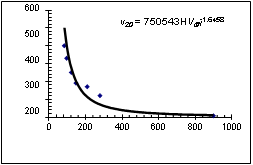 Fig. (1) This is Times new roman font, 12-pt (bold)Table captions place above the table.Table (1) Times new roman font, 12-pt (bold)Position figures and tables at the tops and bottoms of columns. Avoid placing them in the middle of columns. Large figures and tables may span across both columns. Figure captions should be center aligned below the figures; table captions should be center aligned above the table. Avoid placing figures and tables before their first mention in the text. Use the abbreviation “Fig. (1),” even at the beginning of a sentence.Figure axis labels are often a source of confusion. Use words rather than symbols.EquationsNumber equations consecutively with equation numbers in parentheses flush with the right margin, as in (1). To make your equations more compact, you may use the solidus ( / ), the exp function, or appropriate exponents. Punctuate equations with commas or periods when they are part of a sentence, as ina + b = c                         (1)Symbols in your equation should be defined before the equation appears or immediately following. Use “(1),” not “Eq. (1)” or “equation (1),” except at the beginning of a sentence: “Equation (1) is …”ReferencesReference list should be in 11-pt., Times New Roman font normal. The IEEE citation style is preferred. Number the citations consecutively in square brackets [1]. Punctuation follows the bracket, or for more references or by [1], [2], [5]. Refer simply to the reference number, as in [3]. Use “Ref. [3]” or “Reference [3]” at the beginning of a sentence: “Reference [3] was the first …”Number footnotes separately in superscripts. Place the actual footnote at the bottom of the column in which it was cited. Do not put footnotes in the reference list.Papers that have not been published, even if they have been submitted for publication, should be cited as “unpublished” [4]. Papers that have been accepted for publication should be cited as “in press” [5]. In a paper title, capitalize the first word and all other words except for conjunctions, prepositions less than seven letters, and prepositional phrases.For papers published in translated journals, first give the English citation, then the original foreign-language citation [6].Abbreviations and acronymsDefine abbreviations and acronyms the first time they are used in the text, even if they have been defined in the abstract. Abbreviations such as IEEE, SI, MKS, CGS, ac, dc, and rms do not have to be defined. Do not use abbreviations in the title unless they are unavoidable.Acknowledgements (11 PT) (Optional)Collate acknowledgements in a separate section at the end of the article before the references and do not, therefore, include them on the title page, as a footnote to the title or otherwise. List here those individuals who provided help during the research.References (11 PT)The main references are international journals and proceedings. All references should be to the most pertinent and up-to-date sources. References are written in IEEE style. Please use a consistent format for references – see examples below (11 pt):Journal article examplesB. Duraković and S. Mešetović, "Thermal Performances of Glazed Energy Storage Systems with Various Storage Materials: An Experimental study," Sustainable Cities and Society, vol. 45, no. February, pp. 422- 430, 2019.B. Durakovic and M. Torlak, "Experimental and numerical study of a PCM window model as a thermal energy storage unit," International Journal of Low-Carbon Technologies, vol. 12, no. 3, p. 272–280,  2017.B. Durakovic, "Design of Experiments Application, Concepts, Examples: State of the Art," Periodicals of Engineering and Natural Sconces, vol. 5, no. 3, p. 421‒439, 2017.B. Durakovic and H. Basic, "Continuous Quality Improvement in Textile Processing by Statistical Process Control Tools: A Case Study of Medium-Sized Company," Periodicals of Engineering and Natural Sciences, vol. 1, no. 1, pp. 39-46, 2013.B. Durakovic, "Design for Additive Manufacturing: Benefits, Trends and Challenges," Periodicals of Engineering and Natural Sciences, vol. 6, no. 2, pp. 179-191, 2018.B. Durakovic and M. Torlak, "Simulation and experimental validation of phase change material and water used as heat storage medium in window applications,". J. of Mater. and Environ Sci., vol. 8, no. 5, pp. 1837-1746, 2017.B. Durakovic, R. Demir, K. Abat and C. Emek, "Lean Manufacturing: Trends and Implementation Issues," Periodicals of Engineering and Natural Sciences, vol. 6, no. 1, pp. 130-143, 2018.R. Palalic and B. Durakovic, "Does Transformational Leadership Matters in Gazelles and Mice: Evidence from Bosnia and Herzegovina?," International Journal of Entrepreneurship and Small Business, vol. 34, no. 3, pp. 289-308, 2018.R. Palalic, B. Durakovic, A. Brankovic and O. Ridic, "Students' Entrepreneurial Orientation Intention, Business Environment, and Networking: Insights from Bosnia and Herzegovina," International Journal of Foresight and Innovation Policy, vol. 11, no. 4, pp. 240-255, 2016.Article in pressBenjamin Durakovic, Gokhan Yildiz, Mohamed E. Yahia, "Comparative performance evaluation of conventional and renewable thermal insulation materials used in building envelops, "Tehnički vjesnik - Technical Gazette, (in press).Proceedings exampleB. Durakovic, H. Basic and H. Muhic, "The Interrelationships between Quality Management Practices and Their Effects on Innovation Performances," in Trends in The Development of Machinery and Associated Technology TMT 2014, Budapest, 2014.Book exampleB. Durakovic, PCM-Based Building Envelope Systems: Innovative Energy Solutions for Passive Design, Cham: Springer Nature Switzerland AG, 2020.AbstractThese instructions give you basic guidelines for preparing papers for JPRS journal. A concise and factual abstract is required. The abstract should state briefly the purpose of the research, the principal results and major conclusions. Style and basic layout of your paper should look something like this document. The text of the abstract and the rest of the manuscript should be in Times New Roman font style, 12-pt.AbstractThese instructions give you basic guidelines for preparing papers for JPRS journal. A concise and factual abstract is required. The abstract should state briefly the purpose of the research, the principal results and major conclusions. Style and basic layout of your paper should look something like this document. The text of the abstract and the rest of the manuscript should be in Times New Roman font style, 12-pt.Keywords:First keyword, Second keyword, Third keyword, Fourth keyword, Fifth keywordVariableSpeed (rpm)Power (kW)x108.6y1512.4z2015.3